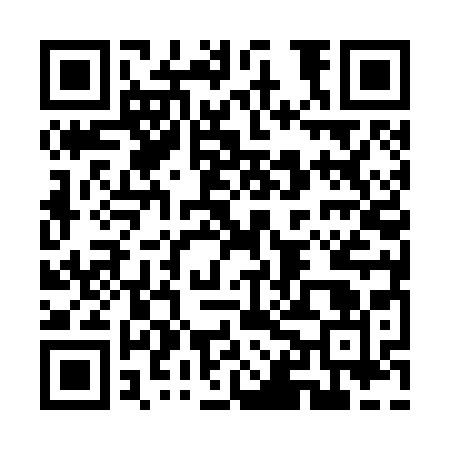 Ramadan times for Coxes Village, Pennsylvania, USAMon 11 Mar 2024 - Wed 10 Apr 2024High Latitude Method: Angle Based RulePrayer Calculation Method: Islamic Society of North AmericaAsar Calculation Method: ShafiPrayer times provided by https://www.salahtimes.comDateDayFajrSuhurSunriseDhuhrAsrIftarMaghribIsha11Mon6:066:067:211:144:327:077:078:2212Tue6:046:047:191:134:327:087:088:2313Wed6:036:037:181:134:337:097:098:2414Thu6:016:017:161:134:337:107:108:2515Fri5:595:597:141:124:347:117:118:2616Sat5:575:577:131:124:357:127:128:2817Sun5:565:567:111:124:357:137:138:2918Mon5:545:547:101:124:367:147:148:3019Tue5:525:527:081:114:367:157:158:3120Wed5:505:507:061:114:377:167:168:3221Thu5:495:497:051:114:377:187:188:3322Fri5:475:477:031:104:387:197:198:3523Sat5:455:457:011:104:387:207:208:3624Sun5:435:436:591:104:397:217:218:3725Mon5:425:426:581:094:397:227:228:3826Tue5:405:406:561:094:407:237:238:3927Wed5:385:386:541:094:407:247:248:4128Thu5:365:366:531:094:417:257:258:4229Fri5:345:346:511:084:417:267:268:4330Sat5:335:336:501:084:427:277:278:4431Sun5:315:316:481:084:427:287:288:451Mon5:295:296:461:074:427:297:298:472Tue5:275:276:451:074:437:307:308:483Wed5:255:256:431:074:437:317:318:494Thu5:235:236:411:064:447:327:328:505Fri5:225:226:401:064:447:337:338:526Sat5:205:206:381:064:447:347:348:537Sun5:185:186:361:064:457:367:368:548Mon5:165:166:351:054:457:377:378:559Tue5:145:146:331:054:467:387:388:5710Wed5:125:126:321:054:467:397:398:58